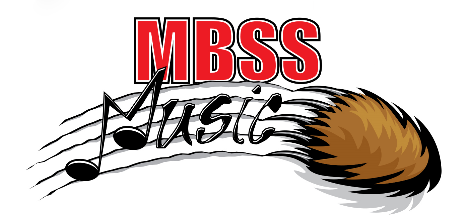 Mount Boucherie Senior Secondary Music Program2751 Cameron Road, West Kelowna, BC V1Z 2T6Phone: (250) 870-5101Fax: (250) 870-5001TO:		Grade 9 Band ParentsFROM:	Mr. C. Perry DATE:	November 1st, 2018RE:		Performance Tour 2019At the September 27th Music Parent’s meeting, parents approved our proposal to conduct a 5-day performance tour (May 13-17, 2019) with the MBSS Grade 9 Band and CNB Grade 8 Concert and Jazz bands. This tour will travel to Edmonton for clinics the University of Alberta (or comparable), performances at local elementary schools, as well as many other activities. The itinerary is attached, although there may be small changes still to come as we finalize our schedule.  We are currently working with a budget of $675 to $775. Until we have the final number of students that will be participating, we cannot give a final price.  If your son/daughter will be participating, please pay the $200 non-refundable deposit on School Cash Online or at the MBSS office, and return this form to Mr. Perry, by November 14th. A second deposit of $150 will be due January 15th, a third deposit of $150 will be due on February 15th and the final payment will be due in early April. Another letter will follow at that time to remind you. Please remember that all payments are non-refundable!Also attached are my behavior and academic expectations for the students. Please read and sign the attached letter, and return it along with this form.If you have any question please contact me at christopher.perry@sd23.bc.caPARENTS: PLEASE COMPLETE AND RETURN TO MBSS BEFORE November 14th:(Name of Son/ Daughter:) __________________________________ Phone Number:   _______________E-Mail Address: _______________________________________Print Parent’s Names: __________________________________ 	* I hereby commit that my son/daughter will participate in the Edmonton trip.  NOTE:  Please attach a $200.00 non-refundable deposit, and return with this form by November 14th.  If we make our bookings based on your commitment and you later withdraw, this always has financial consequences for the remaining students.  The deposit will cover such expenses.  Students’ fundraising accounts are not used for this commitment.  	* My son/daughter will not participate. PARENT’S SIGNATURE:  ____________________________________Mount Boucherie Senior Secondary Music Program 2751 Cameron Road, West Kelowna, BC V1Z 2T6Phone: (250) 870-5101Fax: (250) 870-5001Academic and Behavior ExpectationsOutlined below are the Academic and Behavior requirements for the students who wish to participate in the 2019 Edmonton Performance Tour.Any student who receives an N on their report card may not be participating in the Performance Tour.Any student who receives an F or an I on their report card may not be participating in the Performance Tour. Students who are suspended for any reason will not be participating in the Performance Tour. I will be checking the student’s grades at each report card. If students receive an I or an N, I will discuss the situation with their parents at that time. If students do not improve by the next report card, they are putting their participation in the tour at risk. When the permission forms for the trip go home in April, there will also be a form for your son/daughter’s teachers to fill out asking what Work Ethic and Grade the student is receiving. If students at this time receive an N or an I, they will no longer be participating.Any moneys paid for the trip are NON-REFUNDABLE. Please sign the bottom of this letter, and send it back to the school with your son or daughter.If you have any more questions, please feel free to contact me.Chris Perry					 christopher.perry@sd23.bc.ca				_ _ _ _ _ _ _ _ _ _ _ _ _ _ _ _ _ _ _ _ _ _ _ _ _ _ _ _ _ _ _ _ _ _ _ _ _ _ _ _ _ _ _ _ _ _ _ _I have read and understand the Academic and Behavior requirements for participation in the 2019 Edmonton Performance Tour.________________________	____________________	__________________Parent Signature				Student Signature 		Student Name (Please Print)